中国科学家和爱因斯坦世界科学奖探密朱安远北京金自天正智能控制股份有限公司市场营销中心  北京  100070摘要：一年一度由世界文化理事会颁发的阿尔伯特·爱因斯坦世界科学奖是较为知名的国际性科学奖项之一，该奖评定规范有序，严肃严谨，持之以恒，重点顾及诺奖未能覆盖的科研领域或学科以及被诺自科奖遗漏者。该奖声誉良好，获奖者中至今仅有2019年得主王中林1位美籍华裔科学家。所谓15位中国科学家（全都是中医药学家）荣获爱奖是历时很长、流传甚广和严重偏离事实真相的骗局，实际上他们仅是获得过爱奖提名而已。中文媒体尤其是一些主流权威媒体（包括《人民日报》）多次参与造假、推波助澜，影响很坏，且有中国本土唯一诺自科奖得主屠呦呦和2位中国院士（科学院陈可冀和工程院程莘农）涉案其中，实有必要彻底澄清并予以纠正，以免人们继续中招犯错。关键词：世界文化理事会；阿尔伯特·爱因斯坦世界科学奖（爱奖）；中医药学家；刘猷枋；屠呦呦；陈可冀；程莘农；王中林阿尔伯特·爱因斯坦世界科学奖概览世界文化理事会WCC（World Cultural Council，西班牙文Consejo Cultural Mundial，其徽志Logo见图1）于1981年由世界六大洲的124位杰出学者（其中无中国学者[1]）发起创建于墨西哥城（亦是其总部所在地），它是一个非营利性的国际间非政府组织INGO（international non-governmental organization），其宗旨是加强有效的和积极的使用知识和促进个人、国家和政府之间的兄弟情谊；同全世界的科学、文化和社会机构建立联系。其目标是在全世界推广文化、价值观和释放善意。WCC首任名誉主席/主席（honorary president，后改称president）是美国杜克大学生物化学教授坦弗德（Charles Tanford，1921.12.29—2009.10.01，1988年从杜克大学荣退），2007年11月至瑞士和美国（双重国籍）生物化学家埃德蒙·费希尔/1992PM21（1920.04.06上海—）出任该会名誉主席（其前任是WCC创始成员之一的墨西哥人José Rafael Estrada），现任主席（始于2014年11月）是英国神经生物学家布莱克莫尔（Sir Colin Brian Blakemore，1944.06.01—）。坦弗德和布莱克莫尔还是WCC的创始成员。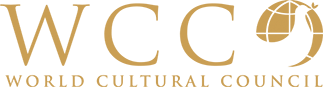 124位WCC创始成员中共有25位诺奖得主（PH=5，CH=7，PM=12，PE=1）：西博格/1951CH22、库南德/1956PM31、托德/1957CH、埃克尔斯/1963PM31、马利肯/1966CH、艾根/1967CH31●、尼伦伯格/1968PM33、赫尔希/1969PM32、路易斯·内尔/1970PH22、乌尔夫·冯·奥伊勒—歇尔平/1970PM32、布劳克/1970PE、赫兹伯格/1971CH、安芬森/1972CH31●、帕拉德/1974PM33、奥格·玻尔/1975PH31、特明/1975PM33、莫特/1977PH32、雅洛夫人/1977PM31●（女）、阿尔伯/1978PM31、萨拉姆/1979PH32、菲奇/1980PH22、斯内尔/1980PM33、斯佩里/1981PM31●、休伯尔/1981PM32和陶布/1983CH。阿尔伯特·爱因斯坦世界科学奖（简称爱奖，Albert Einstein World Award of Science）[2]的颁奖机构是世界文化理事会，由WCC跨学科委员会（Interdisciplinary Committee，其成员由来自全球的知名科学家组成）负责遴选和颁奖，始颁于1984年，每年颁发1次，每届仅授予1人（文献[3]中所说“每届授予1~3人”有误，笔者因大意而出错，特此订正），迄今从未中断过，截至2019年共有36位科学家获奖（见表1），获奖者全都是主流科学家，其中女性得主3位（玛格丽特·伯比奇、阿达·尤纳斯和范迪斯胡克），占比是8.33%，高于诺奖和诺自科奖。该奖的颁发以示对科学和技术研究与发展的褒奖和鼓励（as a means of recognition and encouragement for scientific and technological research and development），特别关注“为人类带来真正利益和福祉的研究者”（have brought true benefit and well being to mankind），奖品计有获奖证书（奖状）、纪念奖章（见图2）和1万美元奖金。爱奖通常被认为是不发达国家的诺贝尔奖，其得主中现共有5位诺奖得主（CH=4，PM=1），占比是13.89%，其中3位（1994年得主弗兰克·罗兰/1995CH33、2007年得主司徒塔特/2016CH32和2008年得主阿达·尤纳斯/2009CH33）是先获爱奖，然后才赢得诺奖；2006年得主泽维尔/1999CH和2013年得主保罗·诺斯/2001PM33则是先获诺奖，后赢爱奖。文献[4]中称截至2013年，爱奖获奖者共有30人，其中诺奖得主“3人”系统计有误（当时的新科爱奖得主保罗·诺斯因笔者疏忽而不幸被遗漏，谨致歉意），应订正为“4人”（司徒塔特迟至2016年才获诺奖）。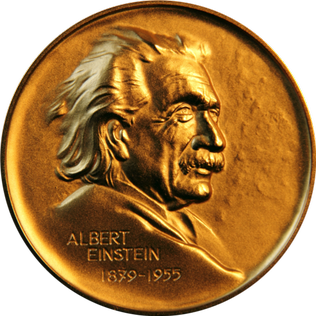 此外，世界文化理事会还负责颁发何塞·巴斯孔塞洛斯世界教育奖（José Vasconcelos World Award of Education，始颁于1985年，现逢偶数年颁发）和达·芬奇世界艺术奖（Leonardo da Vinci World Award of Arts，始颁于1989年，现逢奇数年颁发）。何塞·巴斯孔塞洛斯（1882.02.28—1959.06.30）是墨西哥教育家、散文家和哲学家，1920—1921年任墨西哥国立自治大学（简称墨西哥大学）校长，1921—1924年任墨西哥公共教育部部长。表1  阿尔伯特·爱因斯坦世界科学奖颁奖总览注1：斯瓦米纳坦博士荣获爱奖，这是对他30多年来致力于研究改良粮食品种和发展农业所作出宝贵贡献的嘉奖。斯瓦米纳坦被誉为“印度绿色革命之父”（Father of Indian Green Revolution）和经济生态学之父（Father of Economic Ecology），他于1981—1988年任国际水稻研究所所长，1985年出任第15届国际遗传学大会（1985.12.12~21在新德里举行）主席。斯瓦米纳坦将1万美元的爱奖奖金全部捐献给国际水稻研究所。笔者认为，让对亚洲粮食安全作出巨大贡献的斯瓦米纳坦和袁隆平分享诺和奖是一个很棒的提议。[12~13]注2：玛格丽特·伯比奇女士于1977年加入美国籍，1978年当选为美国国家科学院院士，1983年获美国国家科学奖章。注3：文献[14]全文抄录如下：“埃菲社报道，总部设在墨西哥的世界文化理事会宣布，发现氟利昂对大气臭氧层有破坏作用的科学家斯特伍德·罗兰，获得了1994年爱因斯坦世界科学奖。”注4：戈德曼于1952年获伊利诺伊大学香槟分校地质学BA，1955年获该大学动物学MS，1958年获密歇根大学湖沼学和渔业（limnology and fisheries）PhD。1998年获爱奖时是UCD环境科学与政策系湖沼学杰出教授。注5：英文版维基百科将此处的“芬兰国家档案馆（National Archives of Finland）”误作“芬兰国家图书馆（National Library of Finland）”。注6：瑞士洛桑联邦理工学院界面与光子学实验室主任格兰泽尔教授凭借一项染料敏化太阳能电池（DSC）技术并通过实质性验证而获爱奖，他被誉为“染料敏化太阳能电池之父”（Father of Dye-sensitized Solar Cells）。DSC技术的开发成功在发展世界可替代能源方面取得重大突破。注7：王中林教授于1982年获西北电讯工程学院（1988年更名为西安电子科技大学）应用物理学学士学位，1982年第3届CUSPEA学员，1987年7月获美国亚利桑那州立大学物理学PhD。1999—2004年任佐治亚理工学院材料科学与工程学教授，2004年起任校董事讲席教授（Regents' Professor），2006—2011年任工学院杰出讲席教授，2010年起任Hightower讲席教授，中国科学院北京纳米能源与系统研究所创始所长和首席科学家（始于2012年），2017年出任中国科学院大学纳米科学与技术学院首任院长。4院院士：欧洲科学与艺术院（European Academy of Sciences and Arts）院士（2002）、中国科学院外籍院士（2009）、台北中央研究院院士（2018）和韩国科学技术院（KAST）院士（2019），他是美国国科学促进会（AAAS）会员（2006）而非美国艺术与科学院（AAAS）院士。王中林主要从事材料科学和纳米科学研究，他领导的研究小组于2006年研发出世界上最小的发电机——纳米发电机（基于规则的氧化锌纳米线，在纳米范围内将机械能转化成电能）而被誉为“纳米发电机之父”，2007年研发出由超声波驱动的可独立工作的直流纳米发电机，2008年研发出可利用衣料来实现发电的“发电衣”的原型发电机，他的工作使人类从环境和生物系统中获取能量这一全新的技术成为现实。他发明的海洋蓝色能源技术也被认为“有可能从海浪中获取大量能源以解决世界未来的能源需求”。2012年王中林团队又构建出全新的纳米器件“摩擦纳米发电机”，其目的是利用摩擦起电效应和静电感应效应的耦合把微小的机械能转换为电能，这被认为是机械能发电和自驱动系统领域的一个里程碑式的进步，为有效收集机械能提供了一个全新的模式。2018年10月22日（7月23日揭晓）王中林在罗马获颁由意大利跨国石油天然气巨头埃尼公司创设的全球能源领域最高奖——埃尼奖（Eni Award，始颁于2008年，每年颁奖1次，其前身是始颁于1988年的Eni-Italgas Award）中的前沿能源奖（Energy Frontiers Award），获奖章1枚及奖金20万欧元/EUR，埃尼奖号称是能源领域的诺贝尔奖（Nobel Prize in Energy）。王中林现是唯一赢得埃尼奖的华裔，授予该奖以表彰他在发明纳米发电机、开创自驱动纳米系统技术和蓝色能源两大原创领域以及把纳米能源推广为新时代能源（即物联网、传感网络、环境保护、人工智能和大数据时代的分布式能源）方面所作出的先驱性重大贡献。某些中英文网页中所谓埃尼奖得主中已有3位诺奖得主（克罗托/1996CH32、黑格/2000CH31和亨施/2005PH33）系误传，遍寻埃尼奖官网，查无实据。仅已知克罗托和罗伯特·理查森/1996PH33曾出任过该奖评委。诺物奖和诺化奖提名截至1966年，诺医奖提名则截至1953年，表1中所有科学家们获得的诺自科奖提名情况是：①玛格丽特·伯比奇及其丈夫杰佛瑞·伯比奇（Geoffrey Ronald Burbidge，FRS，1925.09.24—2010.01.26，1948年结婚）同获1次1964年诺物奖提名。②1940年马丁·卡门及其同事鲁宾（原名Charles Rubenstein，Samuel Ruben，1913.11.05—1943.09.28）在美国劳伦斯伯克利国家实验室首先发现碳14，马丁·卡门获得的诺化奖提名情况是5=1/2/1/1，4=1955/62~64。③贾范于1962年和1963年各获1次诺物奖提名。④贾斯珀获1次1953年诺医奖提名。中国科学家和阿尔伯特·爱因斯坦世界科学奖探究1988年1月7日《人民日报》头版刊发题为《研究泌尿系结石造福人类  刘猷枋教授获世界科学奖》的新闻报道（前4段）：新华社北京1月6日电（记者沈智勇）  据悉，世界文化理事会于去年11月向中国医生刘猷枋颁发了1987年度“阿尔伯特·爱因斯坦”世界科学奖。由这个理事会主席查尔斯·坦弗德签署的奖状上写着：“授给刘猷枋博士，表彰其广博学识、科学业绩。”这项科学奖还包括一枚纪念奖章和1万美元奖金。它是奖给“为造福人类做出贡献的杰出科学家”的。刘猷枋教授今年61岁，是中国中医研究院广安门医院泌尿外科主任、中国著名的中西医结合泌尿科专家。1988年1月8日《人民日报》头版刊发“新华社更正：本社1月6日播发的《刘猷枋教授获1987年“阿尔伯特·爱因斯坦”世界科学奖》一稿中（见7日本报第一版），第三段应为‘这项科学奖分别为奖状、纪念奖章和1万美元奖金，刘猷枋教授获得的是奖状’。”显然，新华社已立马意识到自己的错误，但这个“更正”仍然与事实严重不符（详见后述）。将“爱奖”与“奖状”割裂开来，根本就说不通，无法自圆其说。文献[15]“泌尿科刘猷枋教授荣获1987年阿尔波特·爱因斯坦世界科学奖，医院给他连升三级并发给数千元奖金”。刘猷枋教授凭借虚假的所谓荣获国际性世界科学奖项来非法牟取名利，即便他本人仅是被动默认而不是主动参与弄虚作假，也属于欺世盗名、利欲熏心，涉嫌欺诈牟利，这种品行和学术严重不端的恶行理应受到全社会的指摘和抨击。文献[16]“中国中医研究院研究员刘猷枋、屠呦呦，不久前荣获了世界文化理事会颁发的‘阿尔伯特·爱因斯坦’世界科学奖的荣誉奖。刘猷枋是广安门医院泌尿外科主任，采用中西医结合治疗和研究泌尿系统疾病取得重大成绩。屠呦呦是中药研究所研究员，她发现了具有新结构类型、疗效突出的抗疟药青蒿素。”爱奖中不存在“荣誉奖”问题，此说依然是严重失实，系无中生有。文献[17]“（刘猷枋教授）1987年获阿尔伯特·爱因斯坦世界科学奖，世界文化理事会颁发奖状及祝贺信。”所谓的“奖状及祝贺信”全是基于爱奖被提名而言，与荣获爱奖毫无关联。无稽之谈的讹传竟然登上了庄严的悼念之文，可悲可叹，令人唏嘘不已。文献[18]“屠呦呦还因此获得了‘阿尔伯特·爱因斯坦’世界科学奖。”文献[19]屠呦呦获“世界文化理事会授予的‘阿尔伯特·爱因斯坦’世界科学奖”。文献[20]P568“1987年，世界文化理事会授予她（屠呦呦）阿尔伯特·爱因斯坦世界科学奖状。”文献[21]“屠呦呦药学家以出色的科研工作成绩，在1987年被世界文化理事会授予阿尔伯特·爱因斯坦世界科学奖状。”文献[22]在“作者简介”中言称屠呦呦曾获“阿尔伯特·爱因斯坦世界科学奖状（1987）”。如果说他人不明就里而误传尚情有可原的话，屠呦呦做为当事人，她自己对这件事的来龙去脉应该很清楚，也应该具有基本的判断力，理应分得清“获奖”和“被提名”的本质区别，但她却明知故犯或未能有效制止，竟然在严肃的学术专著中公然沽名钓誉，严重误导读者，这样做实不足取，有失声誉，亦得不偿失。文献[23]“‘七五’期间，我国共有238项成果获得国家自然科学奖，其中有一批获得爱因斯坦世界科学奖等国际上高层次科学奖。”堂堂《人民日报》头版关于中国“七五”期间（1986—1990年）科研成果的总结性报道竟然是建立在虚假的基础上，有人公然弄虚作假、夸大事实，欺骗政府和人民，性质十分恶劣。上述“238项”系“237项”之误，具体颁奖情况如下：1987年度第三届国家自然科学奖一等奖至四等奖分别颁发11、39、87和41项，计178项；1989年度第四届国家自然科学奖一等奖至四等奖分别颁发2、19、23和15项，计59项。178+59=237。[24]严肃的硕士学位论文2013年时仍在继续传谣：“我国在‘七五’期间，共有14139项国家级的科技成果，部分成果获得了爱因斯坦世界科学奖等国际上顶尖的科学奖励。”[25]文献[26]“该院（中国中医研究院）人才荟萃，拥有一批享誉国内外的医学专家，其中15人获爱因斯坦科学奖”。好大的口气，院长大人捕风捉影、捏造事实、愚弄读者，情何以堪，知情者只能把它视为笑柄。文献[27]“全院（中国中医研究院广安门医院）有4人获得‘阿尔伯特·爱因斯坦世界科学奖’荣誉”，《人民日报》记者白剑峰在继续编造谎言。笔者推测此处4人应是指刘猷枋（泌尿科）、唐由之（眼科）、余桂清（肿瘤科）和朱仁康（外科和皮肤科）。文献[28]“作者简介：中西医结合医学家。中国科学院院士。……1959年获爱因斯坦世界科学奖”。其中“1959年”显系“1989年”之误（爱奖始颁于1984年），但无论是哪一年，这个客观事实根本就是不存在的。陈可冀院士涉嫌参与造假，无疑给崇高的“院士”称号蒙羞。声称多位中国科学家（全都是中医药学家）获得过爱奖，纯属子虚乌有，却一度传的沸沸扬扬、甚嚣尘上，事实真相究竟如何呢？文献[29]首先强烈质疑中国科学家荣获爱奖的传言，接着“中国学术打假斗士”方舟子（方是民）先生用无可辩驳的事实彻底揭穿了这个弥天大谎和骗局，经他网上检索，按“获奖”时间顺序，传言获得过爱奖的“中医泰斗”有（其中章荣烈、尚天裕、朱丽霞、薛崇成、方药中、王孝涛和孟竞璧系笔者在网上检索后所添加）：[30]1987年：广安门医院泌尿外科主任刘猷枋（1927.10.11—2014.01.27），据传以中医药治疗泌尿道结石成果获爱奖。1987年：中国中医研究院中药研究所终身研究员（始于1992年）屠呦呦/2015PM31●（女，1930.12.30—），据传以青蒿素治疗疟疾成果获爱奖。1988年：广安门医院眼科主任医师唐由之（字昆吾，1926.07.01—），1995年起任中国中医研究院名誉院长兼中国中医研究院眼科医院（成立于1994年）首任名誉院长，针拨套出术治疗白内障的发明者，因1975年7月23日晚给晚年毛泽东行白内障手术而闻名。1988年：广安门医院肿瘤科主任余桂清（1921—2005）。2008年12月被评为“首都国医名师”。1988年：中国中医研究院中药研究所资深研究员章荣烈（1922—2013）。1988年：中国中医研究院骨伤科研究所名誉所长尚天裕（1917—2002）。1989年：中国中医研究院中药研究所资深研究员和生药本草学家谢宗万（1924—2004）。1989年：中国中医研究院首席研究员陈可冀（1930.10.20—），曾任西苑医院心血管科主任医师，1991年当选为中国科学院（1949年11月1日成立于北京）生物学学部委员（院士），1994年获首届立夫中医药学术奖（由台北立夫医药研究文教基金会颁发，每2年颁奖1次）。2001年获香港求是科学基金会颁发的杰出科技成就集体奖（12位获奖者：于德泉、王永炎、石学敏、吴咸中、沈自尹、肖培根、周俊、姚新生、胡之璧、徐国钧、陈可冀和程莘农）。由陈可冀和李连达（2003年当选为中国工程院医药卫生工程学部院士）2位院士领衔，历经三代40余年完成的“血瘀证与活血化瘀研究”成果荣获2003年度国家科学技术进步奖一等奖。与王永炎（1997年当选为中国工程院医药卫生工程学部院士）分享2005年度首届唐氏中药发展奖。2007年获世界中医药学会联合会杰出国际贡献奖。1989年：中国中医研究院针灸研究所女生理学家朱丽霞。1990年（网传“获奖”年份“1985年”有误）：[31]中国中医研究院广安门医院皮肤科主任医师和皮肤外科专家朱仁康（字行健，1908—2000）。1990年：中国中医研究院针灸研究所主任医师程莘农（原名希伊，1921.08.24—2015.05.09），1995年当选为中国工程院医药卫生工程学部院士（文献[32]P302“1994年当选首批中国工程院院士”有误），据传以“循经感传和可见经络现象的研究”成果获爱奖。2000年起任中国中医研究院名誉院长。1990年：中国中医研究院针灸研究所资深研究员薛崇成（1919—2015）。[33]1990年：中国中医研究院西苑医院研究员和副院长方药中（原名方衡，1921—1995）。据文献[34]记载：《中国中医药报》评出1991年中医药工作十大新闻，其中“中国中医研究院朱仁康、程莘农、薛崇成、方药中受到世界文化理事会表彰，荣获阿尔伯特·爱因斯坦世界科学奖。”名列第5，虚假的事实竟然登上“十大新闻”，实乃笑话矣。1991年：中国中医研究院中药研究所资深研究员和中药炮制学家王孝涛（1928.06.15—）。1991年：中国中医研究院针灸研究所主任医师孟竞璧（满族）。1987—1991年人数分配依次是2+4+3+4+2=15。上述名单与文献[35]中的描述“1987年：中国中医研究院刘猷枋、屠呦呦教授首批获世界文化理事会阿尔伯特·爱因斯坦世界科学奖，其后，该研究院又有13人相继于四年间获该项奖。”完全吻合。对于上述传言，方舟子先生带有极大疑惑，为了彻底澄清事实真相，慎重起见，他特意致函世界文化理事会求证，不久就收到该理事会秘书长Lillyan Hernández先生的回信：“对这一情况肯定存在误解。我已查过了，所有这些人（指‘中医泰斗’）都是分别在提到的年度被提名为阿尔伯特·爱因斯坦奖的候选人。但是他们没有一个人获奖。我已查过我们的记录，发现理事会在当时曾通过邮局给他们寄去一张证书赏识他们参与了相应年度的阿尔伯特·爱因斯坦奖的候选。我想让你知道，获奖者必须亲自在颁奖仪式上接受该奖，奖品包括一个奖章、一张证书和一张支票。”至此，事实真相便大白于天下，他们不过仅仅是曾获爱奖提名而已，况且获得这种提名很容易且他们大多是由本单位或本系统的人相互提名，现在甚至在网上就可完成提名工作，故所谓多位中国科学家曾荣获过“爱奖”、爱奖“奖状”、“荣誉奖”或“荣誉证书”等各式各样的说法统统都是没有事实根据的欺世骗局。文献[36]中煞有介事地宣称“在1987年至1989年，有9位中医药专家获得爱因斯坦世界科学奖，他们是：刘猷枋、屠呦呦、唐由之、余桂清、章荣烈、尚天裕、谢宗万、陈可冀、朱丽霞。据了解，目前国内尚无其它领域的专家获得这项荣誉。”显然，无需再多言，此类谎言便不攻自破。2019年6月14日，王中林博士“因在纳米发电机和自供能系统的发现、创新和实施方面所做的开创性贡献”（for Dr. Wang’s pioneering and seminal contributions to the discovery，innovation and implementation of nanogenerators and self-powered systems）而赢得当年阿尔伯特·爱因斯坦世界科学奖，他是迄今唯一荣获爱奖的华裔科学家。第36届WCC颁奖典礼于2019年10月3~4日在日本筑波大学举行，10月3日WCC主席布莱克莫尔教授发表了题为《健康：医学研究的未来挑战》（One Health：the Future Challenge for Medical Research）的特别演讲，10月4日爱奖新科得主王中林博士发表了题为《用于自供能系统、物联网和大规模蓝色能源的纳米发电机》（Nanogenerators for self-powered systems，internet of things and large-scale blue energy）的特别演讲。结束语笔者想方设法，经不懈努力，终于考证出全部15位中国中医药学家曾获得所谓“爱因斯坦世界科学奖”。方舟子先生为揭露他们曾荣获过爱奖的传言和骗局立下汗马功劳，他行事严谨，立论清晰，所获证据确凿，令谎言编造者只得哑口无言，根本就无力辩驳。尤其是陈可冀和程莘农2位院士，有利用虚构事实（即所谓“获得爱奖”）骗取院士资格的重大嫌疑，其不端行为理应得到严厉惩处，以儆效尤。该丑闻被曝光多年来，涉案者集体保持沉默，无一人出面正式道歉，也从未有人因此事而受到过处罚，一些欺世谎言至今仍在某些官网上大行其道。中国中医研究院（2005年起更名为中国中医科学院）及其下属的广安门医院和西苑医院是这起影响恶劣事件的始作俑者和重灾区，疑似集体联手造假（时间集中在1987—1991年这5个年度内），它们屡次欺上瞒下，虚构事实捞取名利，自吹自擂，理应受到全社会的谴责，即便院内屠呦呦女士后来赢得诺奖也无法掩盖其先前的丑行。南京中医痔科专家丁泽民（1919—2014）号称是“丁氏痔科”第8代传人，他花钱上了一次个性化邮票，平平常常的一件事，普通公民自费都可实现这个愿望，却被文献[37]啼笑皆非地“忽悠”称：“全国名老中医丁泽民的肖像上了邮票。经国家邮政总局批准，这套特制邮票9日起正式发行。当天，在市中医院举行的‘丁泽民教授从医70周年庆典活动’上，这套邮票首次公开亮相，一共8张……”。1995年邮电部成立2个企业局：中国邮电邮政总局（其前身是邮电部邮政总局，简称中国邮政）和中国邮电电信总局。1998年在邮电部和电子工业部的基础上组建信息产业部，新组建的国家邮政局（简称中国邮政）为其下属单位，中国开始实行邮电分营。自此邮电部被正式撤销，其职能由信息产业部和国家邮政局接管，中国邮政开始独立运营。2007年1月29日，中国邮政集团公司（简称中国邮政，主管邮票发行等业务）和国家邮政局（先后由信息产业部、工业和信息化部以及交通运输部代管）挂牌成立，中国邮政政企分开。《南京日报》的报道除肆意夸大事件性质以外，还存有以下错谬：①丁泽民的肖像并未上邮票主图，而是印在“附票”上。②2007年时，只有“国家邮政局”，并无所谓的“国家邮政总局”。③中国邮政开办的邮票个性服务业务是针对所有普通民众的一种有偿服务，可到当地邮局办理或通过互联网方式定制，无需什么批准，交款签署合同即可。④个性化邮票只有按约交货问题，并不存在什么“正式发行”问题。[38~39]参考文献：[1] Founder Members of the World Cultural Council [EB/OL]. （2018-05-19）. http://www.consejoculturalmundial.org/about-us/members/.[2] Albert Einstein World Award of Science [EB/OL]. （2018-05-19）. https://en.wikipedia.org/wiki/Albert_Einstein_World_Award_of_Science.[3] 朱安远，郭华珍. 青蒿素之母——2015年诺贝尔生理学或医学奖新科得主屠呦呦（四） [J]. 中国市场（营销版），2016，23（22）：260-272.[4] 朱安远，朱婧姝，郭华珍. 20世纪最伟大的科学巨匠——阿尔伯特·爱因斯坦（下）[J]. 中国市场（物流版），2013，20（46）：200-205.[5] WCC：Ceremonies [EB/OL]. （2018-05-19）. www.consejoculturalmundial.org/category/ceremonies/page/4/.[6] 墨西哥《至上报》11月8日报道. 印度斯瓦米纳坦获“爱因斯坦”科学奖 [N]. 参考消息，1986-12-26（第3版）.[7] 朱安远，朱婧姝. 纪念阿尔弗雷德·诺贝尔经济学奖获奖者概览（下） [J]. 中国市场（物流版），2014，21（6）：122-129.[8] 朱安远. 1901—1964年度诺贝尔物理学奖提名情况探微（下） [J]. 中国市场（营销版），2015，22（36）：208-223.[9] 朱安远. 激光之父：1964年诺贝尔物理学奖得主汤斯博士——深切缅怀汤斯教授逝世1周年（二）[J]. 中国市场（营销版），2016，23（5）：167-175，198.[10] 朱安远，郭华珍. 美国沃伦·阿尔波特基金奖概览（下） [J]. 中国市场（营销版），2016，23（48）：214-218，231.[11] 朱安远，郭华珍. 杨振宁和李政道教授获诺贝尔奖提名情况探微——纪念中国人首次荣膺诺贝尔奖60周年（下） [J]. 科技风，2017 （21）：217-222.[12] 朱安远. 诺贝尔和平奖获奖者概览（上） [J]. 中国市场（营销版），2013，20（25）：142-150，152.[13] 朱安远. 诺贝尔和平奖获奖者概览（下） [J]. 中国市场（物流版），2013，20（30）：172-179.[14] 无作者. 1994年爱因斯坦世界科学奖揭晓 [N]. 参考消息，1994-08-04（第7版）.[15] 项丹平. 各行各业都在搞活，医疗单位怎么办？请看——改革救活了广安门医院 [N]. 经济日报，1988-04-08（第1版）.[16] 无作者. 中医工作动态 [J]. 中医杂志，1988.06.29 （6/479）：79.[17] 杨志强. 沉痛悼念本刊编委刘猷枋教授 [J]. 中国中西医结合杂志，2014.03.20，34（3）：302.[18] 施宝华，华钟甫. 抗疟新药的研制者——屠呦呦 [N]. 人民日报，1990-06-27（第5版）.[19] 罗和古. 青蒿素知识产权亟待保护——访青蒿素的发明者屠呦呦及中国中医研究院中药研究所 [N]. 中国中医药报，1994-04-11（总第493期第1版）.[20] 沈斌. 屠呦呦 [C]//中国科学技术协会. 中国科学技术专家传略（医学编，药学卷1）. 北京：中国科学技术出版社，1996.02：566-575.[21] 杨继红 总撰稿. 中国第一个被世界公认的创制新药——青蒿素[C]//邢雁 主编. 365个第一次——共和国50年珍贵图录. 北京：中国大百科全书出版社，1999.07：292.[22] 屠呦呦. 青蒿及青蒿素类药物 [M]. 北京：化学工业出版社，2009.01（2015年10月第1版第2次印刷）.[23] 本报讯. 科研环境与条件明显改善  科研成果与人才不断涌现  我国基础性研究持续稳定发展 [N]. 人民日报，1992-07-11（第1版）.[24] 摘自《中华人民共和国国家统计局关于“七五”时期国民经济和社会发展的统计公报》. “七五”期间我国的科学技术 [J]. 安徽大学学报，1991 （2）：107.[25] 马艳. 攀登计划对我国原始性创新的影响研究 [D]. 郑州：郑州大学硕士学位论文，2013.05.[26] 白剑峰. “国家队”的使命——访中国中医研究院新任院长王永炎 [N]. 人民日报，1999-02-24（第5版）.[27] 白剑峰，丁伟. 继承与创新之路——记中国中医研究院广安门医院 [N]. 人民日报，1999-04-13（第5版）.[28] 陈可冀. 老年病的自我调控 [N]. 人民日报，1999-07-15（第18632期第7版）.[29] 冯不二. 新语丝：陈可冀、程莘农获得的“阿尔伯特·爱因斯坦世界科学奖”究竟是个什么？ [EB/OL]. （2018-05-19）[2008-07-31]. http://www.100md.com/html/200807/3164/6596.htm[30] 方舟子. 新语丝：多位“中医泰斗”荣获“爱因斯坦世界科学奖”之谜 [EB/OL]. （2018-05-19）[2008-08-11]. www.360doc.com/content/08/0812/08/22804_1533338.shtml.[31] 高凯敏. 中西医结合皮肤病学简史 [D]. 北京：中国中医科学院硕士学位论文，2014.05.[32] 黄涛. 见证历史  分享光荣——记著名针灸学家程莘农教授 [J]. 中国针灸，2007，27（4）：299-302.[33] 杨秋莉，刘婉婷，徐蕊. 知己知彼  汇通创新——薛崇成教授对针灸与神经精神病学科的贡献 [J]. 中国针灸，2008，28（7）：535-539.[34] 无作者. 中医药动态 [J]. 新中医，1992 （6）：34.[35] 无作者. 新中国中医药事业的光辉历程（1949-1994） [J]. 中国中医药信息杂志，1994，1（4）：8-43.[36] 马美菱. 我中医药学与现代科技嫁接绽新花——九名专家获世界科学奖 [N]. 文汇报，1990-08-18（第15575号第1版）.[37] 朱晓慧，李映晖. 中医丁泽民肖像上邮票 [N]. 南京日报，2007-06-14（第10631期第A6版）.[38] 朱安远. 集邮漫谈及英国《诺贝尔奖100周年》纪念邮票赏析（上） [J]. 中国市场（营销版），2016，23（44）：209-214，216.[39] 朱安远. 集邮漫谈及英国《诺贝尔奖100周年》纪念邮票赏析（下） [J]. 中国市场（营销版），2016，23（48）：223-229.作者简介：朱安远（1964-），男，湖南邵东人，工学学士（工业电气自动化专业），北京金自天正智能控制股份有限公司（股票代码：600560）市场营销中心销售总监和高级销售经理，高级工程师，兴趣和涉猎领域广泛，长期醉心于诺学研究。E-mail：1461877797@qq.com。届次获奖者国籍及主要职业身份所属机构研究领域颁奖典礼[5]颁奖典礼[5]颁奖典礼[5]届次获奖者国籍及主要职业身份所属机构研究领域时间主办机构地点1布雷萨尼（Cesar Ricardo Bressani Castignoli，1926.09.28—2015.01.30）危地马拉食品科学家中美洲和巴拿马营养研究所（INCAP）营养学1984.11.29世界文化理事会墨西哥新莱昂州蒙特雷（Monterrey）大都会区圣佩德罗·加西亚市（San Pedro Garza García）圣佩德罗礼堂（Auditorio San Pedro）2施图姆（Werner Stumm，1924.10.08—1999.04.14）瑞士化学家瑞士联邦水产科学和技术研究所（EAWAG）环境科学1985.11.21瑞典皇家理工学院斯德哥尔摩Kollegiesalen3斯瓦米纳坦（Mankombu Sambasivan Swaminathan，1925.08.07—）[6]注1印度遗传学家和国际行政官员国际水稻研究所IRRI（菲律宾）农业科学1986.11.06墨西哥瓜达拉哈拉大学瓜达拉哈拉市Degollado剧院4休·赫胥黎（Hugh Esmor Huxley，1924.02.25—2013.07.25）[7]英国分子生物学家美国布兰迪斯大学分子生物学1987.11.26德国海德堡大学海德堡大学Alte Aula5玛格丽特·伯比奇（Eleanor Margaret Burbidge，née Peachey，1919.08.12—2020.04.05）[8]注2美国籍英国裔女理论天体物理学家美国加州大学圣迭戈分校（UCSD）天体物理学1988.11.19墨西哥国立理工学院（IPN）墨西哥城艺术宫（又译为美术宫，Palacio de Bellas Artes）6马丁·卡门（Martin David Kamen，1913.08.27—2002.08.31）出生于多伦多的美国化学家美国南加利福尼亚大学生物化学1989.11.08麻省理工学院（MIT）MIT埃杰顿演讲厅（Edgerton Lecture Hall）7诺萨尔（Sir Gustav Victor Joseph Nossal，1931.06.04—）澳大利亚生物学家沃尔特和伊丽莎·霍尔医学研究所（墨尔本）免疫学1990.11.22瑞士联邦理工学院（ETH）苏黎世ETH Cupola Room8弗莱肯施泰因（Albrecht Fleckenstein，1917.03.03—1992.04.04）德国药理学家和生理学家德国弗赖堡大学生理学1991.11.14澳大利亚国立大学（ANU，堪培拉）ANU校长楼（Chancellor's Building）9乐米厄（Raymond Urgel Lemieux，1920.06.16—2000.07.22）加拿大有机化学家加拿大阿尔伯塔大学（埃德蒙顿）有机化学1992.11.27加拿大国家研究委员会（The National Research Council）渥太华Lester B. 10贾范（Ali Mortimer Javan，1926.12.26—2016.09.12）[9]美国籍伊朗裔物理学家和发明家麻省理工学院光学物理（激光）1993.12.19墨西哥合众国总统府（Presidencia de la República）墨西哥城艺术宫11弗兰克·罗兰/1995CH33（1927.06.28—2012.03.10）注3美国大气化学家美国加州大学欧文（尔湾）分校（UCI）环境科学1994.09.19科学技术数据委员会（CODATA）、国际科学理事会（ICSU）和联合国教科文组织（UNESCO）法国尚贝里马内格会议中心（Le Manège Convention Center， Chambéry）12贾斯珀（Herbert Henri Jasper，1906.07.27—1999.03.11）加拿大心理学家、生理学家、神经学家和癫痫病学家蒙特利尔大学脑科学研究1995.12.16国家美术和文学研究所（INBA）、全国文化艺术委员会（CONACULTA）和艺术宫墨西哥城艺术宫13杰弗里斯（Sir Alec John Jeffreys，1950.01.09—）英国遗传学家英国莱斯特大学（University of Leicester）分子生物学1996.11.23牛津大学牛津大学泰勒学院伏尔泰厅（Voltaire Room）14古伊森（Jean-Marie Ghuysen，1925.01.26—2004.08.31）比利时微生物学家比利时列日大学生物化学1997.11.12泰国曼谷朱拉隆功大学朱拉隆功大学主礼堂（Main Auditorium）15戈德曼（Charles Remington Goldman，1930.11.09—）注4美国环境科学家和生态学家美国加州大学戴维斯分校（UCD）环境科学1998.11.19新西兰惠灵顿维多利亚大学惠灵顿维多利亚大学猎人大厦（Hunter Building）16罗伯特·温伯格（Robert Allan Weinberg，1942.11.11—）美国生物学家和癌症研究教授麻省理工学院医学科学1999.11.11挪威科技大学（特隆赫姆/Trondheim）挪威科技大学主楼（Main Building）17芬纳（Frank John Fenner，1914.12.21—2010.11.22）澳大利亚病毒学家和生物学家澳大利亚国立大学生物学2000.11.01南非约翰内斯堡威特沃特斯兰德大学威特沃特斯兰德大学大礼堂（Great Hall）18拜尔博默（Niels-Peter Birbaumer，1945.05.11—）奥地利心理学家和神经科学家维也纳大学神经生物学2001.11.21荷兰乌得勒支大学乌得勒支大学Aula Academiegebow19詹任（Daniel Hunt Janzen，1939.01.18—）美国进化生态学家、生物学家和环保主义者宾夕法尼亚大学生物学2002.11.14爱尔兰都柏林三一学院三一学院考试厅（Examination Hall）20马丁·里斯（Martin John Rees，Baron Rees of Ludlow，1942.06.23—）英国宇宙学家和天体物理学家剑桥大学天体物理学2003.11.17赫尔辛基大学、芬兰科学和文学协会以及芬兰国家档案馆芬兰国家档案馆注521奇切罗内（Ralph John Cicerone，1943.05.02—2016.11.05）美国大气科学家、科学和教育管理工作者美国加州大学欧文分校大气化学2004.11.08比利时列日大学列日大学欧洲露天剧场（Amphithéâtres de l’Europe）22霍普菲尔德（John Joseph Hopfield，1933.07.15—）美国分子生物学家、神经科学家和物理学家普林斯顿大学生命科学2005.11.12墨西哥安东尼奥·纳罗农业自治大学（UAAAN，Saltillo）UAAAN Teatro de la Ciudad Fernando Soler（Fernando Soler City Theater）23泽维尔/1999CH（1946.02.26—2016.08.02）[10]埃及和美国（双重国籍）物理化学家和化学物理学家加州理工学院（CIT）飞秒化学2006.10.28墨西哥国立理工学院墨西哥城艺术宫Sala Manuel M. 24司徒塔特/2016CH32（1942.05.24—）英国和美国（双重国籍）化学家美国加州大学洛杉矶分校（UCLA）化学和分子纳米技术2007.11.24墨西哥新莱昂州立自治大学（UANL，Monterrey）梅德罗斯校区大学剧院（Teatro Universitario，Campus Mederos）25阿达·尤纳斯/2009CH33（1939.06.22—）以色列女结晶学家和化学家魏茨曼科学研究所（以色列只招研究生的公立研究型综合大学，1934）结晶学2008.11.11美国普林斯顿大学普林斯顿大学Richardson Auditorium，Alexander Hall26霍顿（Sir John Theodore Houghton，1931.12.30—2020.04.15）英国大气物理学家英国约翰·雷计划JRI（John Ray Initiative，一个教育慈善机构，1997）环境研究2009.11.25比利时列日大学列日大学学术大厅（Salle Académique）27蒙塔纳（Julio S. G. Montaner，1956.04.13—）阿根廷和加拿大（双重国籍）医师加拿大不列颠哥伦比亚HIV/AIDS卓越中心生物医药2010.12.08墨西哥墨西哥州立自治大学（UAEM，Toluca）UAEM Aula Magna Adolfo López Mateos28欧辛（Geoffrey Alan Stuart Ozin，1943.08.23—）英国和加拿大（双重国籍）化学家多伦多大学纳米化学2011.11.10爱沙尼亚塔尔图大学塔尔图大学大会堂（Assembly Hall）29格兰泽尔（Michael Grätzel，1944.05.11—）注6瑞士光电化学家瑞士洛桑联邦理工学院（EPFL）太阳能2012.04.18丹麦奥胡斯大学奥胡斯大学主楼（The Main Hall）30保罗·诺斯/2001PM33（又译为纳斯，1949.01.25—）英国遗传学家和生物化学家美国洛克菲勒大学遗传学2013.10.02新加坡南洋理工大学南洋理工大学南洋礼堂（Nanyang Auditorium）31菲利普·科恩（Sir Philip Cohen，1945.07.22—）英国生物化学家苏格兰邓迪大学酶学（蛋白质磷酸化）2014.11.17芬兰阿尔托大学（艾斯堡/Espoo）阿尔托大学Otakaari 1 Building32范迪斯胡克（Ewine Fleur van Dishoeck，1955.06.13—）荷兰女天文学家和化学家莱顿大学天体物理学2015.11.19苏格兰邓迪大学邓迪大学Caird Hall33威藤（Edward Witten，1951.08.26—）[11]美国理论（数学）物理学家普林斯顿大学物理学和数学2016.10.14拉脱维亚里加科技大学里加拉脱维亚国家图书馆Ziedonis Hall34亚基（Omar Mwannes Yaghi，1965.02.09—）美国籍约旦裔无机化学家美国加州大学伯克利分校（UCB）化学2017.11.08荷兰莱顿大学莱顿Pieterskerk35尚儒（Jean-Pierre Changeux，1936.04.06—）法国神经科学家巴黎巴斯德研究所（Pasteur Institute）神经科学2018.11.08香港城市大学香港/Hong Kong36王中林（Zhong Lin Wang，1961.11—）注7美国籍华裔材料科学家和物理学家佐治亚理工学院纳米发电机和自供能系统2019.10.03~04日本筑波大学筑波大学主会议厅（Main Convention Hall）